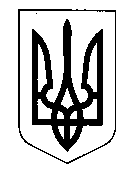 УКРАЇНАМІНІСТЕРСТВО  ОСВІТИ  І  НАУКИ  УКРАЇНИНАЦІОНАЛЬНИЙ УНІВЕРСИТЕТ «ЗАПОРІЗЬКА ПОЛІТЕХНІКА»(НУ «ЗАПОРІЗЬКА ПОЛІТЕХНІКА»)Н А К А З      ___ ___________    2019 р.					         №   ________Про затвердження тем, керівників таконсультантів магістерських робітстудентів денної та заочної форми навчанняосвітнього ступеню «магістр»спеціальності 172 «Телекомунікації та радіотехніка»НАКАЗУЮ:1. Нижчезазначеним студентам групи РТ-218м 2 курсу денної форми навчання освітнього ступеню «магістр» спеціальності 172 «Телекомунікації та радіотехніка» ОПП «Радіотехніка» затвердити теми та керівників магістерських робіт:2. Нижчезазначеним студентам групи РТз-218м 2 курсу заочної форми навчання освітнього ступеню «магістр» спеціальності 172 «Телекомунікації та радіотехніка» ОПП «Радіотехніка» затвердити теми та керівників магістерських робіт: 3. Нижчезазначеним студентам групи РТ-918м 2 курсу денної форми навчання освітнього ступеню «магістр» спеціальності 172 «Телекомунікації та радіотехніка» ОПП «Інформаційні мережі зв’язку» затвердити теми та керівників магістерських робіт:4. Нижчезазначеним студентам групи РТз-918м 2 курсу заочної форми навчання освітнього ступеню «магістр» спеціальності 172 «Телекомунікації та радіотехніка» ОПП «Інформаційні мережі зв’язку» затвердити теми та керівників магістерських робіт:5. Консультантом з розділу «Економічні розрахунки» для студентів денної форми навчання призначити доцента кафедри Підприємництва, торгівлі та біржової діяльності к.е.н. ЛІВОШКО Т.В.6. Консультантом з розділу «Економічні розрахунки» для студентів заочної форми навчання призначити професора кафедри Підприємництва, торгівлі та біржової діяльності д.н. з державного управління ЛЕВЧЕНКО Н.М.7. Консультантом з розділу «Охорона праці» призначити доцента кафедри Охорони праці та навколишнього середовища к.т.н. ЯКІМЦОВА Ю.В.Ректор 								С.Б. БєліковПерший проректор	В.Г. Прушківський___ ___________2019 р.Керівник НВ	В.Л. Грешта___ ___________2019 р.Начальник ВК	О.М. Бенько___ ___________2019 р.Начальник юрвідділу	Т.М. Петрова___ ___________2019 р.Розкладка на розсилку1. ВД			1 прим. (ориг)2. Деканат ФРЕТ		1 прим.3. Кафедра РТТ		1 прим.__________________________Усього виконано		3 прим.Зав. кафедри РТТ ____________С.В. Морщавка№П.І.Б. студентаТема роботиП.І.Б. наукового керівника, посада1)БІРЮК Олександр ВолодимировичЛабораторний стенд «Дослідження блоків живлення LCD телевізорів»Laboratory stand "Research of power supply units of LCD TVs"КАБАКВладиславСеменович,к.т.н., доцент2)БОГЕР Станіслав ВолодимировичРозробка і дослідження характеристик перетворювача напруги постійного струму 24/5В, 1АDesign of DC/DC voltage converter rated for 24/5В, 1А and its parameters testingПОЛЯКОВ Михайло Олексійович,к.т.н., доцент3)БОЗОРОВА Феруза ХусанівнаДослідження блоків живлення у лабораторних роботах для студентів бакалаврів ОП «Радіотехніка»Research of power supply units in laboratory works for Bachelors students in Radio EngineeringКОСТЕНКО Валер’янОстапович,к.т.н., доцент4)БОНДАР БогданІгоровичЗавадозахищена когерентно-імпульсна РЛС (радіолокаційна станція)Coherent–pulse radar with jammer and noise immunityПІЗА Дмитро Макарович,д.т.н., проф.5)ВІТКОВСЬКИЙ Юрій ВолодимировичМоделювання змішаних аналогових та цифрових пристроїв у лабораторних роботах студентів бакалаврів ОП «Радіотехніка»Simulation of mixed analog and digital devices in laboratory works for Bachelors students in Radio EngineeringМОРЩАВКАСергійВолодимирович,к.т.н., доцент6)КРАСОТА Дмитро СергійовичМоделювання приймачів у лабораторних роботах для студентів бакалаврів ОП «Радіотехніка»Simulation of receivers in laboratory work for Bachelors students in "Radio Engineering"ЧорнобородовМихайло Петрович,к.т.н., доцент7)КРУГЛЯК Андрій ГригоровичФізіотерапевтичний інструмент для електрофорезуPhysiotherapeutic appliance for electrophoresisМОРЩАВКАСергійВолодимирович,к.т.н., доцент8)ЛАЗАРЄВІван ВолодимировичЗастосування УКХ моделей міських радіотрас для розрахунку загасання телекомунікаційного сигналу у Південному мікрорайоні м. ЗапоріжжяImplementing of urban radio-routes VHS models for designing an attenuation of telecommunication signal in the Pivdennyi  micro-district of Zaporizhzhia cityБУГРОВА ТетянаІванівнак.т.н., доцент9)ПЕТРАЧЕНКО Дмитро МихайловичМетод визначення відсоткового вмісту вологи у повітряному середовищі при температурах пароутворенняMethod of estimation air humidity percentage at evaporation temperaturesКОСТЕНКО Валер’янОстапович,к.т.н., доцент10)ПОПРУГА Олександр ВасильовичВиявлення зон загасання телекомунікаційного сигналу у Шевченківському мікрорайоні м. Запоріжжя шляхом застосування сучасних моделей поширення радіохвиль в умовах щільної висотної забудовиFinding of telecommunication signal loss areas in Shevchenkivskyi micro-district of Zaporizhzhia city with the use of modern models of wave propagation under conditions of concentrated high-rise buildingsБУГРОВА ТетянаІванівнак.т.н., доцент11)СМОЛЯР Михайло ОлександровичМоделювання каналу зв'язку з використанням методів OFDMModeling a communication channel using OFDM methodsЧОРНОБОРОДОВ Михайло Петрович,к.т.н., доцент12)ТОКАРСЬКИХ Владислав ВолодимировичРозробка і дослідження волоконно-оптичної пасивної мережі доступуDesign and investigation of  passive optical-fiber access networkЩЕКОТИХІНОлегВ’ячеславовичк.т.н., доцент13)ШЕРЕМЕТ Ярослав СергійовичРозробка і дослідження мікропроцесорного блоку для вейвлет аналізу радіотехнічних сигналівDesign and investigation of micro-processor unit for wavelet analysis of radio signalsПОЛЯКОВ Михайло Олексійович,к.т.н., доцент14)ЩЕРБАХА Назар ОлександровичМоделювання завад когерентно-імпульсних РЛС (радіолокаційних станцій) Simulation of interferences of coherent-pulse radarПІЗА Дмитро Макарович,д.т.н., проф.№П.І.Б. студентаТема роботиП.І.Б. наукового керівника, посада1)ДЕМЯНЕНКО Олександр МиколайовичМодель каналу зв’язку з використанням технології OFDMModel of communication channel based on OFDM technologyКАБАКВладиславСеменович,к.т.н., доцент2)ІВАНОВ Сергій МиколайовичРЛС, захищена від впливу прицільних завадImitation jumming protected radarЧОРНОБОРОДОВ Михайло Петрович,к.т.н., доцент3)КОРОЛЬ Ігор ЮрійовичСинтезатори частот для використання у приймальних пристроях мобільних мереж зв’язкуFrequency synthesizer for receivers in mobile communication networksБУГРОВА ТетянаІванівнак.т.н., доцент4)КРАВЧЕНКО Євген ВасильовичАкустично-оптичне перетворення сигналівAcoustic-optical signal transformЧОРНОБОРОДОВ Михайло Петрович,к.т.н., доцент5)НЕСТЕРЕНКО Юрій МиколайовичДослідження неоднозначності визначення частоти сигналу в широкосмуговому радіолокаційному приймачіResearch of the ambiguity of signal frequency estimation in a broadband radar receiverБУГРОВА ТетянаІванівнак.т.н., доцент6)РУХТІН Ігор ДмитровичМетоди компенсації завмирань у технології OFDMFading compensation methods in OFDM technologyКАБАКВладиславСеменович,к.т.н., доцент№П.І.Б. студентаТема роботиП.І.Б. наукового керівника, посада1)БОАТРІ ІванДослідження технології зв’язку четвертого покоління та оцінка ефективності використання метода оптимізації хендовера в мережі LTEAnalysis of the 4th generation communication technology and efficiency estimation of the use of handover optimizing method in LTE networkКОСТЕНКО Валер’янОстапович,к.т.н., доцент2)БОНДАРЄВ Максим ІгоровичДослідження способів доступу до мережі за стандартом VLC для використання на підземному транспорті (метрополітен)Analysis of ways for network access by VLC standard using for underground vehicles (subway)МОРЩАВКАСергійВолодимирович,к.т.н., доцент3)БУБЕНЕЦЬІлля ІвановичДослідження завадостійкості технології Wi-Fi в умовах аеропортуResearch of immunity to interferences of the Wi-Fi technologies in airport area conditionsКОСТЕНКО Валер’янОстапович,к.т.н., доцент4)ВОЛКОВ Максим ОлександровичАналіз систем радіорелейного зв’язку та розрахунок трас між вузламиAnalysis of radio-relay communication systems and calculation of routes between communication centersДМИТРЕНКО Віктор Панкратович,к.т.н., доцент;ЛОГАЧОВА Людмила Михайлівнастарш. виклад.5)ГЛУШКО Костянтин ДмитровичАвтоматична система попередження водіїв про наявність певних видів тварин на дорозіAutomatic driver-assistance system (ADAS) for warning about specific species of animals at the roadМОРЩАВКАСергійВолодимирович,к.т.н., доцент6)ДОВБИШ Валентин ВіталійовичДослідження якісних показників цифрової радіорелейної лінії зв’язку на спроектованій дільниці «Запоріжжя – Херсон»Computation of key performance indicators for digital radio-relay communication line KPI on designed section “Zaporizhzhia – Kherson”ДМИТРЕНКО Віктор Панкратович,к.т.н., доцент;ЛОГАЧОВА Людмила Михайлівнастарш. виклад.7)НЕСТЕРЕНКО Станіслав ОлеговичПідвищення пропускної здатності пристроїв стандарту IEEE 802.11Improvement of throughput for IEEE 802.11 standards devicesЧОРНОБОРОДОВ Михайло Петрович,к.т.н., доцент8)ПОЛЯРУШ Денис АндрійовичСистема дистанційного керування мікрокліматом теплиць за допомогою смартфонуSmartphone-controlled remote microclimate system for greenhousesБУГРОВА ТетянаІванівнак.т.н., доцент9)ЧУДЕСНОВА Ольга ЄвгеніївнаДослідження завадозахищеності обміну даними у технологіях Li-Fi та розробка методу її покращенняResearch of immunity to interferences in data exchange in Li-Fi  technologies and developing a method of its improvementМОРЩАВКАСергійВолодимирович,к.т.н., доцент10)ШЕРСТОБІТОВА Анастасія ІгорівнаЗабезпечення безготівкової оплати проїзду у міському транспорті з використанням стільникового зв’язкуIntroducing non-cash payment in public urban transport with the use of cellular communicationКОСТЕНКО Валер’янОстапович,к.т.н., доцент№П.І.Б. студентаТема роботиП.І.Б. наукового керівника, посада1)ЗУБКОВ Євген ОлександровичФормування сигналів у стандарті DVB-TDVB-T signal generationКАБАКВладиславСеменович,к.т.н., доцент2)МУРАВЕЙНІК Павло ГригоровичМоделювання каналу зв’язку з паралельною передачею данихSimulation of a parallel link communication channelКАБАКВладиславСеменович,к.т.н., доцент